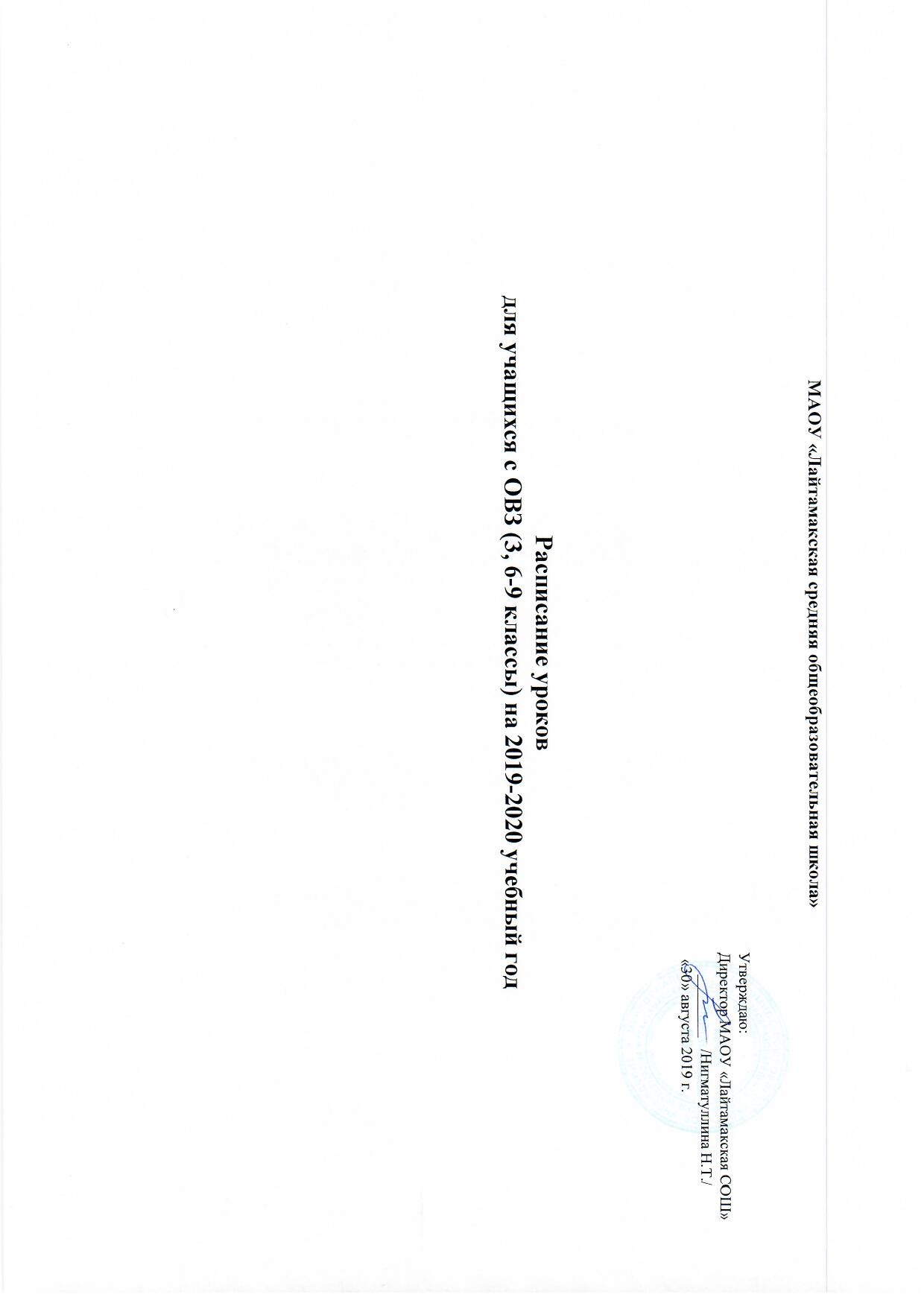 Расписание уроков для учащегося с НОДА 3 класса (ФГОС ОВЗ, вариант 6.3) на 2019-2020 учебный годРасписание уроков для учащихся с ОВЗ 6-7 классов, обучающихся по общеобразовательным адаптированным программам в условиях общеобразовательных классов, на 2019-2020 учебный годРасписание уроков для учащихся с ОВЗ 8-9 классов с умственной отсталостью, обучающихся по общеобразовательным адаптированным программам в условиях общеобразовательных классов, на 2019-2020 учебный годРасписание уроков для учащихся с ОВЗ 7 класса с умеренной и тяжелой умственной отсталостью, обучающихся по общеобразовательным адаптированным программам в условиях общеобразовательного класса, на 2019-2020 учебный год3 классПонедельникВторникСредаЧетвергПятница3 класс1. Русский язык2. Математика3. Индивидуальные занятия по коррекции чтения4. Адаптивная физическая культура 5. Чтение и речевая практика 1.Литературное чтение на татарском языке2.  Русский язык3. Математика4. Музыка5. Чтение и речевая практика 1. Чтение и речевая практика2. Математика3. Русский язык4. Татарский язык5. Адаптивная физическая культура1. Русский язык2. Математика3. Индивидуальные занятия по коррекции письма4. Окружающий мир5. Технология1. Окружающий мир2.Технология3.Чтение и речевая практика4.Адаптивная физическая культура 5. Рисование6 классПонедельникВторникСредаЧетвергПятница6 класс1. Письмо и развитие речи2. Социально-бытовая ориентировка3. Математика 4. Чтение и развитие речи 5. Физическая культура 6. Профессионально- трудовое обучение1. Математика 2. Письмо и развитие речи3. Профессионально- трудовое обучение4. География5. Профессионально- трудовое обучение6. Профессионально- трудовое обучение1. Математика2. Профессионально- трудовое обучение3. Профессионально- трудовое обучение4. Татарский язык5. Социально-бытовая ориентировка6. Музыка и пение7. Изобразительное искусство1. Чтение и развитие речи2. Письмо и развитие речи3. Математика4. Профессионально-  трудовое обучение5. Татарская литература6. Физическая культура7. Биология 1. Профессионально-  трудовое обучение2. Математика3. Письмо и развитие речи4. География5. Физическая культура6. Чтение и развитие речи7 класс1. История 2. Социально-бытовая ориентировка3. Профессионально- трудовое обучение4. Информацинно-компьютерные технологии5. Математика 6. Изобразительное искусство 7. Физическая культура 1. Биология 2. Татарский язык3. Чтение и развитие речи4. Физическая культура5. Профессионально- трудовое обучение6. География1. Профессионально- трудовое обучение2. Письмо и развитие речи3. Математика4. Социально-бытовая ориентировка5. Профессионально- трудовое обучение6. Физическая культура1. Профессионально-  трудовое обучение2. География3. Чтение и развитие речи4. Математика5. Письмо и развитие речи6. Профессионально-  трудовое обучение7. Музыка и пение1. Письмо и развитие речи2. Профессионально-  трудовое обучение3. Татарская литература4. Профессионально-  трудовое обучение5. Профессионально-  трудовое обучение6. Биология 8 классПонедельникВторникСредаЧетвергПятница8 класс1. Математика2. Письмо и развитие речи3. Профессионально- трудовое обучение4. Профессионально- трудовое обучение5. Профессионально- трудовое обучение6. История 1. Татарский язык2. Письмо и развитие речи3. География4. Профессионально- трудовое обучение5. Профессионально- трудовое обучение6. Социально-бытовая ориентировка7. Физическая литература 1. Информационно-компьютерные технологии2. Профессионально- трудовое обучение3. Татарская литература4. Профессионально- трудовое обучение5. Математика6. Чтение и развитие речи7. История 1. Профессионально- трудовое обучение2. Профессионально- трудовое обучение3. Чтение и развитие речи4. Биология5. Музыка и пение6. Физическая культура1. Математика 2. Обществознание 3. Профессионально- трудовое обучение4. Социально-бытовая ориентировка5. Профессионально- трудовое обучение6. Чтение и развитие речи7. Физическая культура9 класс1. Профессионально- трудовое обучение2. Чтение и развитие речи3. Биология4. Математика5. История6. Социально-бытовая ориентировка7. Татарская литература1. Письмо и развитие речи2. Профессионально- трудовое обучение3. Профессионально- трудовое обучение4. Татарский язык5. Социально-бытовая ориентировка6. Профессионально- трудовое обучение7.Физическая литература 1. Чтение и развитие речи2. Профессионально- трудовое обучение3. Профессионально- трудовое обучение4. Профессионально- трудовое обучение5. Профессионально- трудовое обучение6. Математика1. Профессионально- трудовое обучение2. Профессионально- трудовое обучение3. Обществознание 4. Письмо и развитие речи5. Математика6. Информационно-компьютерные технологии7.Физическая культура 1. География 2. Профессионально- трудовое обучение3. Профессионально- трудовое обучение4. Профессионально- трудовое обучение5. Чтение и развитие речи6. Математика7. Физическая культураПонедельникВторникСредаЧетвергПятница1. Ремесло 2. Социально-бытовая ориентировка 3. Чтение и развитие речи 4. Информационно-компьютерные технологии5. Математика 5. Изобразительная деятельность  6. Адаптивная физкультура 1. Ремесло2. Мир животных3. Татарский язык4. Чтение и развитие речи5. Адаптивная физкультура 6. Ремесло7. Письмо и развитие речи (инд. занятие)1. Математика (инд. занятие)2. Ремесло 3. Письмо и развитие речи4. Математика 5. Ремесло 6. Социально-бытовая ориентировка 7. Адаптивная физкультура 1. Ремесло 2. Ремесло 3.Чтение и развитие речи 4. Ремесло 5. Письмо и развитие речи 6. Ремесло 7. Музыка и пение 1. Письмо и развитие речи2. Ремесло 3. Татарская литература 4. Математика 5. Изобразительная деятельность 6. Мир растений 